บันทึกข้อความ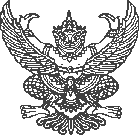 ส่วนงาน หน่วย………………………………………….วิทยาลัยศิลปะ สื่อ และเทคโนโลยี โทร 41805 โทรสาร 41803ที่   อว 8393(22).1/…………………….	                               วันที่   .............................................. เรื่อง  ขออนุมัติเปลี่ยนแปลงรายการงบประมาณสำหรับกิจกรรมอบรมแลกเปลี่ยนเรียนรู้----------------------------------------------------------------------------------------------------------------------------------------------------------------------------เรียน	คณบดี	ตามที่ หน่วย.................................... ได้รับอนุมัติงบประมาณ สำหรับกิจกรรมอบรมแลกเปลี่ยนเรียนรู้งบประมาณเงินรายได้ ปี .......................หมวด............................. จำนวนเงิน ............................ บาท (.......................................................) และได้ดำเนินการเสร็จสิ้นแล้ว นั้นในการนี้ เพื่อให้การดำเนินงานสำหรับกิจกรรมอบรมแลกเปลี่ยนเรียนรู้ เป็นไปด้วยความเรียบร้อยและบรรลุวัตถุประสงค์ หน่วย....................................... จึงใครขออนุมัติเปลี่ยนแปลงรายการ งบประมาณเงินรายได้ ประจำปี ........................ดังนี้กฏ/ระเบียบ/ข้อมูลที่เกี่ยวข้องประกาศมหาวิทยาลัยเชียงใหม่ เรื่อง การบริหารงบประมาณเงินรายได้ของมหาวิทยาลัยข้อเสนอเพื่อพิจารณา จึงเรียนมาเพื่อโปรดพิจารณาอนุมัติ						(…………………………………………………….)						       ตำแหน่ง......................................						(…………………………………………………….)						       				         ผู้บังคับบัญชาขั้นต้นลำดับรายการเดิมจำนวนเงินรายการใหม่จำนวนเงินเหตุผล1ค่าอาหาร20,000วิทยากรค่าเดินทาง10,00010,000เปลี่ยนแปลงรูปแบบการจัดกิจกรรม onlineเป็น onsiteความเห็นเจ้าหน้าที่ข้อสั่งการเรียน คณบดี(      ) เห็นควรอนุมัติตามเสนอ(      ) ข้อเสนออื่น.......................................................(..................................................)ตำแหน่ง..............................................เจ้าหน้าที่ผู้ตรวจสอบวันที่ .............................................(      ) อนุมัติตามเสนอ(      ) ข้อสั่งการอื่นๆ ...........................................................(...........................................................)ตำแหน่ง...............................................ผู้อนุมัติวันที่ ............................................. 